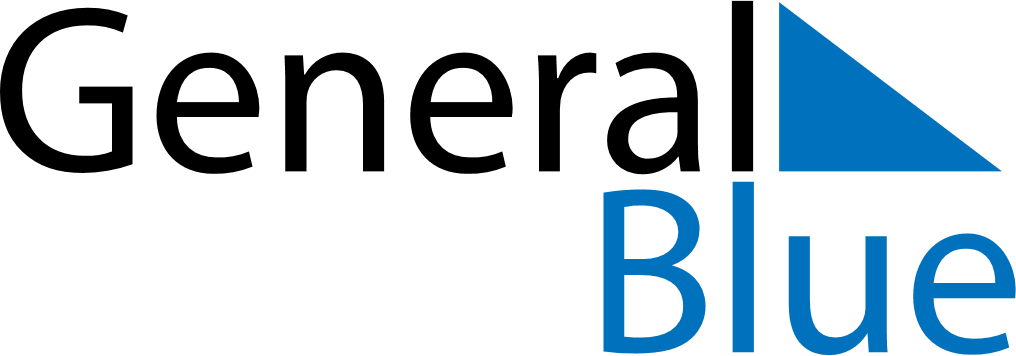 June 2021June 2021June 2021June 2021ColombiaColombiaColombiaSundayMondayTuesdayWednesdayThursdayFridayFridaySaturday123445678910111112Corpus Christi1314151617181819Sacred Heart202122232425252627282930